Reportadopted by the Technical Working Party for Ornamental Plants and Forest Trees Disclaimer:  this document does not represent UPOV policies or guidanceOpening of the session	The Technical Working Party for Ornamental Plants and Forest Trees (TWO) held its fiftieth session in Victoria, British Columbia, Canada, from September 11 to 15, 2017.  The list of participants is reproduced in Annex I to this report.	The session was opened by Mr. Kenji Numaguchi (Japan), Chairman of the TWO, who welcomed the participants and thanked Canada for hosting the TWO session.	The TWO was welcomed by Mr. Anthony Parker, Commissioner, Plant Breeders' Rights Office, Canadian Food Inspection Agency (CFIA).  	The TWO received a presentation by Mr. Parker on the Canadian ornamental sector and on the Plant Breeders' Rights Office.  A copy of the presentation is provided in Annex II to this report.Adoption of the agenda	The TWO adopted the agenda as reproduced in document TWO/50/1 Rev.Short Reports on Developments in Plant Variety Protection(a)	Reports on developments in plant variety protection from members and observers 	The TWO noted the information on developments in plant variety protection from members and observers provided in document TWO/50/3 Prov.  The TWO noted that reports submitted to the Office of the Union after August 31, 2017, would be included in the final version of document TWO/50/3.	The TWO noted the report and presentation prepared by an expert from the Netherlands on “Increasing participation of new members of the Union in the work of the TC and TWPs”, reproduced in document TWP/1/19.	The TWO agreed to propose that the Technical Committee (TC) explore possibilities to improve communication as a means of increasing the participation of experts currently not attending TWP sessions, such as the establishment of video-links for the discussion of certain draft Test Guidelines.  The TWO agreed to propose that another seminar on DUS examination be held in Geneva to raise awareness of the work of the TC and the TWPs for participants usually attending other meetings of UPOV bodies.  The TWO also agreed to propose the allocation of an experienced UPOV member to act as a mentor to new UPOV members.(b)	Reports on developments within UPOV 	The TWO received a presentation from the Office of the Union on latest developments within UPOV, a copy of which is provided in document TWO/50/2. Organization of the UPOV sessions	The TWO considered document TWP/1/24.	The TWO noted that the Council had decided: to organize a single set of sessions of the bodies that meet in Geneva from 2018, in the period of October/November;that the Enlarged Editorial Committee (TC-EDC) would meet twice a year, once in the period March/April and once in conjunction with the TC sessions later in the year;that Test Guidelines that could not be prepared in time for adoption by the TC at its session could be adopted by correspondence on the basis of the recommendations by the TC-EDC;to adopt the following contingency measures for 2018:for Test Guidelines proposed for adoption in 2018, to use a procedure for adoption by correspondence as follows:Draft Test Guidelines would be prepared as agreed by the TWPs and circulated with the recommendations of the TC-EDC,In the absence of any objections the Test Guidelines would be adopted; In the case of objections, the objections would be referred to the relevant TWP for consideration at their 2018 session, and the Test Guidelines considered for adoption by the TC at its fifty-fourth session, in 2018,TC-EDC to meet on March 26 and 27, 2018, and in conjunction with the TC at its fifty-fourth session, in 2018, if necessary;for TGP documents, to invite the TC-EDC to consolidate comments made by the TWPs at their sessions in 2017 and, in the absence of consensus between the TWPs, formulate  proposals for further consideration by the TWPs at their sessions in 2018;  all other matters to be considered at the fifty-fourth session of the TC in 2018 in the normal way.	The TWO noted that the TC had agreed to propose that the meetings of the BMT be held on an annual basis.	The TWO noted that the TC had agreed to propose that consideration be given to organizing the sessions of the TWC and BMT back-to-back in the same location to facilitate exchange of information.	The TWO noted that the TC had agreed that the preparatory workshops in 2018 should be organized on the Monday/Tuesday of the TWPs sessions to encourage participation by all TWP participants. 	The TWO noted that from 2017, for certain documents, the TWPs would be invited to consider the same document on a particular topic, using a common document code.TGP documents	The TWO considered documents TWP/1/1 Rev. and TWO/50/11. 	The TWO noted the revisions to documents TGP/7, TGP/8 and TGP/14 agreed by the TC, as set out in document TWP/1/1 Rev., paragraphs 6 to 14 and Annexes I and II. 	The TWO noted the program for the development of TGP documents, as set out in document TWP/1/1 Rev., Annex III. TGP/5:  Section 1: Model Administrative Agreement for International Cooperation in the Testing of Varieties Confidentiality of molecular information 	The TWO considered document TWP/1/9.	The TWO considered the proposed guidance on confidentiality of molecular information for inclusion in document TGP/5, Section 1, as set out in document TWP/1/9, paragraph 4, and agreed with the proposal by the TWA and the TWV that Article 4(2) should read as follows:“(2)	Except with the specific authorization of the Receiving Authority and the applicant, the Executing Authority shall refrain from passing on to a third person any material, including DNA, or molecular information of the varieties for which testing has been requested.”	The TWO noted that applications for plant variety protection and related information could be subject to freedom of information measures under national legislation in some members. TGP/7:  Development of Test Guidelines Duration of DUS tests 	The TWO considered document TWP/1/11. 	The TWO considered the proposed revision of document TGP/7 to clarify the duration of DUS testing, as set out in document TWP/1/11, paragraph 11.  	The TWO agreed with the TWA and the TWV that the term “normally” was preferred and should be used throughout the guidance in ASW 2. 	The TWO agreed with the TWA and the TWV that the current standard wording in Test Guidelines allowed the examination of a candidate variety to be terminated earlier in case the differences observed between varieties were so clear that more than one growing cycle was not necessary.  	The TWO agreed that it should also be possible to terminate the examination of a candidate variety before the normal duration for reasons other than having achieved a conclusion on DUS examination, such as when there were problems with the plant material submitted.	The TWO agreed that the term “growing cycle” was not precise for explaining the duration of DUS examination as it referred primarily to the life cycle of a crop.  The TWO agreed to consider the possibility of replacing the term “growing cycle” by “testing cycle” in ASW 2(a) and (b) to clarify that the duration of DUS examination was related to the period of testing of a variety, regardless of the number of life cycles the crop would have completed during DUS examination.	The TWO welcomed the offer by an expert from the European Union to propose definitions for growing cycle and testing cycle for ornamental plants to be presented at its next session.Characteristics which only apply to certain varieties	The TWO considered document TWP/1/12.	The TWO noted that the scope of some Test Guidelines for ornamental plants covered an entire plant genus and some characteristics would only be applicable to particular groups of crops.   The TWO agreed with the TWA and the TWV on the possibility to exclude varieties from observation on the basis of a preceding pseudo-qualitative or quantitative characteristic under particular circumstances, such as the impossibility to describe an organ that was not present in a variety or when variation existed only within a particular group of a crop.	The TWO agreed with the TWV that the approach of excluding varieties from observation on the basis of preceding PQ or QN characteristics should be used carefully and based on experience and discussions during the drafting of Test Guidelines, in order to be fully aware on the consequences. TGP/8:  Trial Design and Techniques Used in the Examination of Distinctness, Uniformity and StabilityThe Combined-Over-Years Uniformity Criterion (COYU) 	The TWO noted the report on developments concerning the improved method of calculation of the Combined-Over-Years Uniformity Criterion (COYU), as set out in document TWP/1/13.  The TWO noted that the expert from the United Kingdom would report on the progress of development of probability levels for the improved method of calculation of COYU to the TWC, at its thirty-fifth session.Data Processing for the Assessment of Distinctness and for Producing Variety Descriptions	The TWO considered document TWP/1/15.	The TWO considered the updated version of the “Comparison of methods used for producing variety descriptions: Results of the practical exercise” provided by experts from France, as set out in document TWP/1/15, Annex II.	The TWO noted that the TC had agreed to invite the experts from France to check the highlighted values in the table in document TWP/1/15, Annex II “Comparison of methods used for producing variety descriptions: results of the practical exercise”, paragraph 6, for possible data inconsistency.  The TWO noted that the expert from France planned to provide further information to the TWC, at its thirty-fifth session.	The TWO noted that the TC had agreed to invite participants in the practical exercise to provide a short description of their methods to transform measurements into notes and provide examples when these methods might be used, such as for particular characteristics, types of propagation or different situations, on the basis of the short descriptions provided by France and the United Kingdom, as set out in document TWP/1/15, Annexes III to V.TGP/10:	Examining UniformityAssessing Uniformity by Off-Types on the Basis of More than One Growing Cycle or on the Basis of Sub-Samples 	The TWO considered document TWP/1/17 Rev.	The TWO considered the draft guidance presented in Annexes I and II of document TWP/1/17 Rev. as amended by the TWPs, at their sessions in 2016, for inclusion in a future revision of document TGP/10.	The TWO considered information provided by members of the Union on the criteria for selecting the most suitable approach for the assessment of off-types on different types of crops.TGP/14:	Glossary of Terms Used in UPOV DocumentsIllustrations for shape and ratio characteristics 	The TWO considered document TWP/1/18.	The TWO agreed that guidance on providing illustrations for shape and ratio characteristics in document TGP/14 should be amended to clarify that the base of a structure was at the point of attachment.  	The TWO noted the examples of illustrations for shape and ratio characteristics provided in document TGP/14 and agreed that no further examples were necessary to improve the guidance.  The TWO noted that characteristics with very few states of expression could be displayed in a single row as in the first two examples in document TWP/1/18, provided that the basis for the different states of expression was clear to readers.UPOV Color Groups	The TWO considered documents TWO/50/4, TWO/50/4 Add. and TWO/50/5.	The TWO agreed to propose the revision of the list of UPOV Color Groups in document TGP/14 “Glossary of Terms used in UPOV Documents” on the basis of the color groups set out in document TWO/50/4, paragraph 8, subject to confirmation of color groups 69 to 71 (light, medium and dark grey) by the expert from Germany.	The TWO noted that editorial changes would be required in document TGP/14 to reflect the introduction of the revised list of UPOV Color Groups.	The TWO agreed that document TGP/14 should be revised to include the following guidance on the factors to be considered for creating color groups for grouping of varieties and organizing the growing trial:“Factors to be considered for creating color groups“When using the color of a plant part for grouping of varieties, a very clear and large difference between the colors is required. However, the color groups are also used in the Technical Questionnaire for applicants who have no RHS Colour Chart. Therefore the groups need to be small enough so that applicants are able to give an adequate state of expression for the characteristic.	“The following factors have to be considered when creating color groups for grouping:range of variation of the color of the plant part within the speciesdifference between colors for varieties to be considered clearly distinguishablepossible influence of the environment on the color of the plant part.“Depending on the species and the plant part observed the color groups for grouping can be different. Examples for color groups in grouping characteristics of different Test Guidelines are listed in the following table.“It should be emphasized that not all groups are necessarily clearly distinct from each other when information is used that does not come from the same source (same location, same observer) and cannot always be used to exclude varieties from the trial.  E.g. in Cordyline for the characteristic ‘Leaf: secondary color’ it might not be possible to clearly distinguish between ‘brown’ and ‘blackish’ when looking at photos on the internet or in a plant catalogue.”Case study on minimum distances between vegetatively reproduced ornamental and fruit varieties	The TWO considered document TWO/50/8 and received a presentation by an expert from the Netherlands.	The TWO noted the results of the case study provided in document TWO/50/8 and agreed that further discussions were necessary on the basis of living plants and real cases of possible lack of distinctness for improving mutual understanding. 	The TWO noted that one of the outcomes of the case study was a request for clarification on whether characteristics used for uniformity and stability could differ from those used for distinctness.	The TWO agreed that breeders’ organizations should ensure stronger involvement of breeders in discussions for drafting and revising Test Guidelines and noted that the results of the case study would be reported to the TC, at its fifty-fourth session.	The TWO agreed to invite presentations at its next session to explain the approach used by breeders of vegetatively reproduced ornamental varieties for defining the importance of a characteristic to be used in the examination of distinctness. Report on court cases dealing with technical matters	The TWO noted document TWO/50/9 and received a presentation by an expert from the European Union.Experience with the RHS Colour Chart and possible future addition of colors 	The TWO considered document TWO/50/12 and received a presentation by an expert from the United Kingdom.	The TWO recalled the invitation by the Royal Horticultural Society (RHS) to suggest missing colors from the 6th Edition of the RHS Colour Charts based on practical experience.  The TWO agreed that substantial gaps identified by experts from the members of the Union should be sent to the expert from the United Kingdom by August 31, 2018, along with the full name of the plant and part trying to color match and the nearest match on the RHS 6th Edition Colour Charts.Characteristic expression between years or environments for ornamental varieties	The TWO considered document TWO/50/13 and received a presentation on “Using variety descriptions as an examination tool: Interpreting variety variation” by an expert from New Zealand, a copy of which would be provided as an addendum to document TWO/50/13.	The TWO agreed that additional information accompanying the variety description such as the example varieties used could be relevant to interpret test results and the environmental influence over certain characteristics.  	The TWO noted document TGP/5 Section 6 “UPOV report on technical examination and UPOV variety description” required some information on the growing trial and agreed that Authorities exchanging DUS test reports should be able to obtain additional information upon request.	The TWO noted that, in Australia, information on varieties excluded from the growing trial was usually recorded.  Variety denominations	The TWO considered document TWP/1/6.	The TWO noted the developments concerning a possible revision of document UPOV/INF/12 “Explanatory Notes on Variety Denominations under the UPOV Convention”, as set out in document TWP/1/6, paragraphs 5 to 12.	The TWO noted the developments concerning a UPOV similarity search tool for variety denomination purposes, as set out in document TWP/1/6, paragraphs 13 to 20.	The TWO noted the developments concerning the possible expansion of the content of the PLUTO Database, as set out in document TWP/1/6, paragraphs 21 to 26.	The TWO noted the developments concerning non-acceptable terms, as set out in document TWP/1/6, paragraphs 27 to 32. 	The TWO noted the agenda of the fourth meeting of the Working Group on Variety Denominations (WG-DEN), as set out in document TWP/1/6, and noted that the meeting would be held in Geneva, on October 27, 2017.  	The TWO noted that variety denominations were particularly relevant for ornamental varieties and noted that it was difficult to identify varieties on the market due to the use of commercial names other than the variety denomination.  The TWO noted that in some cases the same variety could be commercialized with different trade names by different growers within a same territory.	The TWO agreed to encourage participants providing information to support the work of the WG-DEN and to complete the survey on re-use of variety denominations by the deadline of September 15, 2017.Molecular Techniques	The TWO considered document TWP/1/7.Developments in the TC, the TWPs and the BMT in 2016	The TWO noted the report on developments in the TC, the TWPs and the BMT, as set out in document TWP/1/7, paragraphs 5 to 24.OECD/UPOV/ISTA/AOSA Joint Workshop on Molecular Techniques	The TWO noted that a Joint OECD/UPOV/ISTA/AOSA Workshop on Biochemical and Molecular Methods had been held in Paris on June 8, 2016, and that the recommendations of the Joint OECD/UPOV/ISTA/AOSA Workshop, as reproduced below, had been approved by the Annual Meeting of the OECD Seed Schemes, held in Paris on June 9 and 10, 2016:“(a)	To develop a joint document explaining the principal features (e.g. DUS, variety identification, variety purity, etc.) of the systems of OECD, UPOV, AOSA and ISTA and, for mutual understanding, to repeat the joint workshop at relevant meetings of the OECD and ISTA;To carry out a joint inventory by UPOV, OECD, AOSA and ISTA of the use of molecular marker techniques, by crop, with a view to developing a document containing that information. The OECD will contribute to the document by sharing the ongoing list of molecular techniques used by National Designated Authorities (NDAs) and continuously collected by the Secretariat;To develop a list of terms and their definitions as used by OECD, UPOV, AOSA and ISTA and to make an attempt to harmonize these;To consider organizing another similar workshop in three years’ time;  andTo consider replacing the term used in the OECD Seed Schemes for the status of DNA based techniques from “internationally validated” to another term such as “internationally harmonized.”Presentation of information on the situation in UPOV with regard to the use of molecular techniques	The TWO noted that the following question and answer (FAQ) concerning the information on the situation in UPOV with regard to the use of molecular techniques for a wider audience, including the public in general, had been adopted by the Council, at its fiftieth ordinary session held in Geneva on October 28, 2016:“Is it possible to obtain protection of a variety on the basis of its DNA-profile?“For a variety to be protected, it needs to be clearly distinguishable from all existing varieties on the basis of characteristics that are physically expressed, e.g. plant height, time of flowering, fruit color, disease resistance etc.  The DNA-profile is not the basis for obtaining the protection of a variety, although this information may be used as supporting information.“A more detailed explanation is provided in the FAQ ‘Does UPOV allow molecular techniques (DNA profiles) in the examination of Distinctness, Uniformity and Stability (‘DUS’)?“See also: ‘Wh at are the requirements for protecting a new plant variety?’ ”	The TWO noted that the TC, at its session in 2017, had agreed that possible future collaboration between UPOV, the Organization for Economic Co-operation and Development (OECD) and the International Seed Testing Association (ISTA) might include the harmonization of terms and methodologies used for different crops and the possible development of standards, after agreement by those organizations.	The TWO noted that a first practical workshop “DNA Techniques and Variety Identification” had been held in Roelofarendsveen, Netherlands, from May 8 to 10, 2017, and that a second practical workshop was planned for September 20 to 22, 2017.	The TWO noted that the TC had agreed that UPOV and the OECD should consider making progress in collaboration on the matters above if ISTA was unable to participate in the near future. 	The TWO noted that the TC had agreed to propose that the meetings of the BMT be held on an annual basis and that consideration be given to organizing the sessions of the TWC and BMT back-to-back in the same location to facilitate exchange of information.Guidance for drafters of Test Guidelines	The TWO considered document TWP/1/8.	The TWO noted the items resolved in Version 1.0 of the web-based TG template, as set out in document TWP/1/8, paragraph 18.	The TWO noted that a general revision of the software code was underway to eliminate remaining reported malfunctioning issues and to stabilize the system.	The TWO noted the issues to be considered for inclusion in Version 2 of the web-based TG Template, as set out in document TWP/1/8, paragraph 21.	The TWO noted the issues on the web-based TG template agreed by the TC, at its fifty-third session, as set out in document TWP/1/8, paragraphs 25 to 27. 	The TWO agreed that explanations covering all characteristics should be able to be displayed before Chapter 8.1 “Explanations covering several characteristics” without a note in the Table of Chars, as set out in document TWP/1/8, paragraphs 28 and 29.	The TWO noted that training on the use of the web-based TG template would be offered to the TWPs at their sessions in 2017, during the preparatory workshops of the sessions and during discussions on agenda item “guidance for drafters of Test Guidelines”.  The TWO agreed to propose that practical training on drafting Test Guidelines be offered during the Preparatory Workshops for the TWPs in 2018.	The TWO received a demonstration by the Office of the Union on the use of the web-based TG Template for Leading and Interested Experts.	The TWO noted that feedback and questions could be provided directly to the Office of the Union via the web-based TG template using “Feedback” button on the dashboard.Procedure for partial revision of UPOV Test Guidelines	The TWO considered document TWP/1/20.	The TWO noted the procedures for notification of new characteristics or states of expression in document TGP/5, Section 10:  “Notification of additional characteristics and states of expression”.	The TWO noted that the TC had encouraged authorities to notify the use of new characteristics or states expression using the procedure established in document TGP/5, Section 10. 	The TWO noted the concern expressed by the European Union that the notification of additional states of expression by different authorities for the same characteristic could lead to inconsistent variety descriptions in the case that an identical note was attributed to different states of expression.  Number of growing cycles in DUS examination	The TWO considered document TWP/1/21.	The TWO noted the presentations made to the TWPs at their sessions in 2016, simulating the impact of using different numbers of growing cycles on DUS decisions using actual data, as set out in the Annexes to document TWP/1/21. 	The TWO noted that the TC had agreed that the number of growing cycles for DUS examination should be the minimum necessary for a robust DUS decision and the establishment of a reliable variety description.	The TWO noted that the TC had agreed that it was not appropriate to generalize that ornamental varieties should be examined in a single growing trial while other types of crops should be examined in two growing cycles.  It noted further that the TC had agreed that the typical number of growing cycles should be established on a crop-by-crop basis.  Development of calculated thresholds for excluding varieties of common knowledge from the second growing cycle when COYD is used 	The TWO considered document TWP/1/22.	The TWO noted that further developments on calculated thresholds for excluding varieties of common knowledge from the second growing cycle when COYD was used would be reported to the TWC at its thirty-fifth session, to be held in 2017.Statistical methods for visually observed characteristics 	The TWO considered document TWP/1/23.	The TWO noted that an expert from France would make a report to the TWC, at its thirty-fifth session, on the study to develop software to implement the method developed by experts from Denmark and Poland.  	The TWO noted that the TC, at its fifty-third session, had agreed that the appropriate naming and drafting of guidance on the method developed by experts from Denmark and Poland should be considered once further experience had been acquired and software had been made available to facilitate its use in DUS examination.	The TWO noted that China had made a presentation at the thirty-fourth session of the TWC to describe the statistical methods used in the DUSTC software package for the analysis of distinctness and uniformity.Image analysis	The TWO considered document TWP/1/10 and noted the invitation of China for experts to join its project for the improvement of software for image analysis and the plans of the TWC to discuss image analysis during its thirty-fifth session.Management of variety collections	The TWO considered document TWP/1/14 and noted the developments reported to the TWC, at its thirty-fourth session in 2016, and the TC, at its fifty-third session in 2017, on management of variety collections.Software for statistical analysis	The TWO considered document TWP/1/16 and noted the developments concerning software for statistical analysis in DUS examination, as set out in document TWP/1/16, paragraphs 3 to 7.	The TWO noted that the ring-test comparing three different software packages for COYD using the statistical packages developed in China (DUSTC), Germany (SAS) and the United Kingdom (DUST) had produced the same result.Experiences with new types and species	The TWO received a presentation on “Difficulties in the application of TG/296/1 Eucalyptus” by an expert from the European Union, as reproduced in document TWO/50/10.  The TWO noted the practical difficulties reported with the scope of the Test Guidelines and total duration of tests.  The TWO noted that the European Union would develop regional test guidelines for the crop focusing on the assessment of juvenile characteristics. The TWO suggested consideration of the following possibilities :to assess older plant material at a testing site in cooperation with the applicant;to use biochemical and molecular techniques to complement DUS information;to use examination offices outside of the European Union.	An expert from Australia reported on an application for a new hybrid variety of Lavender with large bracts along the full length of the spike.  The TWO agreed that the experts from Australia, France and New Zealand should discuss the need for the establishment of new inflorescence characteristics and report to the TWO at its fifty-first session.Matters to be resolved concerning Test Guidelines adopted by the Technical Committee Test Guidelines requiring approval of the TWO by correspondence	On the basis of the recommendations by the Enlarged Editorial Committee (TC-EDC), at its meetings on January 11 and 12, 2017, and April 3 and 4, 2017, the TC adopted the Test Guidelines for Abelia, Aglaonema, Freesia and Petunia subject to approval by correspondence by the TWO of the following issues (see document TC/53/31 “Report”, Annex II):Abelia (Abelia R. Br.)(see documents TG/ABELI(PROJ.6) and TC/53/31)Aglaonema (Aglaonema Schott.)(see documents TG/AGLAO(PROJ.9) and TC/53/31)Freesia (Freesia Eckl. ex Klatt)(see documents TG/27/7(PROJ.5) and TC/53/31)Petunia (Petunia Juss.; xPetchoa J. M. H. Shaw)(see documents TG/212/2(PROJ.5) and TC/53/31)	The TWO noted that no objections had been received by the deadline for comments and that the Test Guidelines for Abelia, Aglaonema, Freesia and Petunia had, therefore, been adopted by the TC, with the amendments indicated above.Discussion on draft Test GuidelinesAlstroemeria (Alstroemeria L.) (Revision)	The subgroup discussed document TG/29/8(proj.2), presented by Mr. Henk de Greef (Netherlands) on behalf of Ms. Katie de Pont (Netherlands), and agreed the following: Berberis (Berberis L.)	The subgroup discussed document TG/68/4(proj.1), presented by Mr. Kévin Daubigney (France), and agreed the following:Calendula (Calendula L.) 	The subgroup discussed document TG/CALEN(proj.2), presented by Mr. Koji Nakanishi (Japan), and agreed the following: *Coleus (Plectranthus scutellarioides (L.) R. Br.)	The subgroup discussed document TG/SOLEN_SCU(proj.3), presented by Mr. Koji Nakanishi (Japan), and agreed the following:Coreopsis (Coreopsis L.)	The subgroup discussed document TG/COREO(proj.1), presented by Ms. Hilary Papworth (United Kingdom), and agreed the following:Gazania (Gazania Gaertn.)	The subgroup discussed document TG/GAZAN(proj.2), presented by Ms. Hilary Papworth (United Kingdom) on behalf of Mr. Adriaan de Villiers (South Africa), and agreed the following: *Grevillea (Grevillea R. Br. Corr. R. Br.) 	The subgroup discussed document TG/GREVI(proj.6), presented by Mr. Nik Hulse (Australia) and agreed the following: *Guzmania (Guzmania Ruiz et Pav.) (Revision)	The subgroup discussed document TG/182/4(proj.3), presented by Mr. Henk de Greef (Netherlands), and agreed the following: *Hardy Geranium (Geranium L.)	The subgroup discussed document TG/GERAN(proj.3), presented by Ms. Hilary Papworth (United Kingdom) on behalf of Ms. Elizabeth Scott (United Kingdom), and agreed the following:Hydrangea (Hydrangea L.)	The subgroup discussed document TG/133/5(proj.2), presented by Mr. Bernard Le Pautremat and Mr. Kévin Daubigney (France) on behalf of Ms. Françoise Jourdan (France), and agreed the following:Kangaroo Paw (Anigozanthos Labill.) (Revision)	The subgroup discussed document TG/175/4(proj.1), presented by Mr. Nik Hulse (Australia), and agreed the following: Lagerstroemia (Lagerstroemia L.) (Revision)	The subgroup discussed document TG/95/4(proj.1), presented by Mr. Bernard Le Pautremat and Mr. Kévin Daubigney (France) on behalf of Ms. Françoise Jourdan (France), and agreed the following:Oncidium (Oncidium Sw.; xOncidesa Hort.; xIonocidium Hort.; xZelenkocidium J.M.H.Shaw) (Partial Revision) (document TG/283/1, TWO/50/6)	The subgroup discussed document TWO/50/6, presented by Mr. Kenji Numaguchi (Japan) and agreed that no further changes were necessary to the document.Phalaenopsis (Phalaenopsis Bl.) (Partial Revision) (document TG/213/2)	The subgroup discussed document TWO/50/7, presented by Mr. Henk de Greef (Netherlands) and agreed the following:Ranunculus (Ranunculus L.)	The subgroup discussed document TG/RANUN(proj.1), presented by Mr. Tetsuya Takahashi (Japan), and agreed the following: Information and databases Variety description databases 	The TWO considered document TWP/1/2.	The TWO noted the information on presentations on databases made at the BMT, TWC and TWV at their sessions in 2016, and that the expert from Germany had offered to report on the potato database currently under development within European Union to the TWV, at its session in 2017.	The TWO noted that the TC had agreed that UPOV might be able to facilitate cooperation in the establishment of common databases containing molecular information by the provision of training and sharing of Information.  It further noted that the TC had agreed on the value of inviting the contribution of breeders and academic institutions to UPOV’s work on the constitution and maintenance of databases.	The TWO noted that the TC had agreed to request the Office of the Union to collect data on existing databases with morphological and/or molecular data.  The TWO noted that information collected could be included in the GENIE database, subject to the availability of resources for the modification of the GENIE database.Electronic application systems 	The TWO considered document TWP/1/3 and noted the developments concerning the development of an electronic application form.	The TWO received a presentation on the “UPOV PBR Application Tool - Electronic Application Form (EAF) - Report to Technical Working Parties” by the Office of the Union.    	The TWO noted that Version 1 of the EAF had been available online since January 2017 (see http://www.upov.int/upoveaf), and that Version 1.1 had been released in July 2017, offering the possibility for users to submit PBR application data to more authorities.  The TWO noted that Version 2.0 would cover more authorities and more crops.	The TWO agreed on the need to communicate more about the UPOV PBR application tool and to invite the authorities in charge of DUS examination to publicize the EAF, using the available communication materials and tools (e.g. leaflet in different languages, posters, providing a link to the EAF on their websites).	The TWO noted that the EAF could be used by different Authorities as their own electronic application form and agreed that utilizing the EAF in that way could save the cost of developing similar electronic forms for domestic use.  The TWO noted the potential advantage of establishing a “subscription rate” for UPOV members that wished to use the EAF as their own electronic application form in exchange for supporting the cost of the EAF service for breeders.  UPOV information databases 	The TWO considered document TWP/1/4.GENIE database	The TWO noted that a specification document explaining the data structure and functions of the GENIE database was being developed by the Office of the Union in order that IT-related maintenance could be provided in the future.UPOV code system	The TWO noted that:173 new UPOV codes had been created in 2016 and that a total of 8,149 UPOV codes were included in the GENIE database.the Office of the Union had received a request from the European Commission to create new UPOV codes for 191 forest-tree species in international trade under the OECD certification schemes.the TC, at its fifty-third session, had agreed that it would not be appropriate to revise the Guide to the UPOV Code System in relation to the principal botanical name for inter-generic and inter-specific hybrids, as set out in document TWP/1/4, paragraph 18.the TC had noted that, in order to avoid any misinterpretation, the CPVO would make it clear that the information provided to the Office of the Union would be in alphabetical order.	The TWO noted the invitation to check the amendments to UPOV codes, the new UPOV codes or new information added for existing UPOV codes, and the UPOV codes used in the PLUTO database for the first time, which were provided in Annex II of document TWP/1/4.  The TWO noted that comments were to be submitted to the Office of the Union by October 31, 2017.PLUTO database	The TWO noted the summary of contributions to the PLUTO database from 2013 to 2016 and the current situation of members of the Union on data contribution, as presented in document TWP/1/4, Annex I.  	The TWO noted that the WG-DEN, at its third meeting, held in Geneva on April 7, 2017, had agreed that agenda item 5 “Expansion of the content of the PLUTO database” would be considered at a later meeting on the basis of the document presented at its second meeting.Exchange and use of software and equipment	The TWO considered document TWP/1/5.	The TWO noted that the Council, at its fiftieth ordinary session, held in Geneva, on October 28, 2016, had adopted document UPOV/INF/16/6 “Exchangeable Software”, with the deletion of the SIVAVE software.	The TWO noted that the TC, at its fifty-third session, had agreed that the proposed revision of document UPOV/INF/16/6 in conjunction with the comments of the TC, as set out in Annex I of document TWP/1/5, be reported to the CAJ at its seventy-fourth session, on October 23 and 24, 2017 and, if agreed by the CAJ, that a draft document UPOV/INF/16/7 “Exchangeable Software” be presented for adoption by the Council at its fifty-first ordinary session, on October 26, 2017, on that basis. 	The TWO noted that the TC had agreed that the information presented in document UPOV/INF/16 should be made available in a searchable form on the UPOV website, and had noted that the Office of the Union would investigate a tool for that purpose.Recommendations on draft Test Guidelines(a)	Test Guidelines to be put forward for adoption by the Technical Committee	The TWO agreed that the following draft Test Guidelines should be submitted to the TC for adoption at its fifty-fourth session, to be held in Geneva on October 29 and 30, 2018, on the basis of the following documents and the amendments in this report:(b)	Test Guidelines to be discussed at the fifty-first session	The TWO agreed to discuss the following draft Test Guidelines at its fifty-first session:	The leading experts, interested experts and timetables for the development of the Test Guidelines are set out in Annex III to this report.(c)	Possible Test Guidelines to be discussed in 2020	The TWO agreed that it should consider the development of Test Guidelines for the following at a future session:Date and place of the next session 	At the invitation of New Zealand, the TWO agreed to hold its fifty-first session in Christchurch, from February 18 to 22, 2019, with the preparatory workshop on the afternoon of February 17, 2019.  The date in February is subject to confirmation. The alternative date would be February 25 to March 1, 2019, with the preparatory workshop on the afternoon of February 24, 2019.Chairperson	The TWO thanked Mr. Kenji Numaguchi for his chairmanship and noted that he was awarded a UPOV bronze medal in recognition of his chairmanship of the TWO from 2015 to 2017.Future program	The TWO agreed to discuss the following items at its next session:1.	Opening of the session2.	Adoption of the agenda3.	Short reports on developments in plant variety protection(a)	Reports from members and observers (written reports to be prepared by members and observers)(b)	Reports on developments within UPOV (oral report by the Office of the Union)4.	Molecular techniques (document to be prepared by the Office of the Union)5.	TGP documents (documents to be prepared by the Office of the Union)6.	Variety denominations (document to be prepared by the Office of the Union)7.	Information and databases(a)	UPOV information databases (document to be prepared by the Office of the Union)(b)	Variety description databases (document to be prepared by the Office of the Union and documents invited) (c)	Exchange and use of software and equipment (document to be prepared by the Office of the Union)(d)	Electronic application systems (document to be prepared by the Office of the Union and documents invited)8.	Minimum distances between vegetatively reproduced ornamental and fruit varieties (documents invited)9.	Number of growing cycles in DUS examination (document to be prepared by the Office of the Union and documents invited) 10.	Report on court cases dealing with technical matters (document invited)11.	Experiences with defining trees, shrubs and vines (document to be prepared by the European Union and documents invited)12.	Experience with the RHS Colour Chart and possible future addition of colors (document to be prepared by the United Kingdom)13.	Inconsistencies between TQ information and plant material submitted for trial (document to be prepared by the European Union and documents invited)14.	Experiences with taxonomic databases (document to be prepared by Australia, the United Kingdom and documents invited)15.	Experiences with characteristics assessed on the basis of bulk samples (document to be prepared by the United Kingdom and documents invited)16.	Defining “growing cycle” for ornamental species (document to be prepared by the European Union and documents invited)17.	Experiences with new types and species (oral reports invited) 18.	Matters to be resolved concerning Test Guidelines adopted by the Technical Committee 19.	Proposals for partial revision/correction of Test Guidelines20.	Discussion on draft Test Guidelines (Subgroups)21.	Recommendations on draft Test Guidelines22.	Guidance for drafters of Test Guidelines 23.	Date and place of the next session24.	Future program25.	Adoption of the Report on the session (if time permits)26.	Closing of the sessionVisit	On Wednesday, September 13, 2017, the TWO visited the Butchart Gardens, in Brentwood Bay, British Columbia, Canada.  The TWO visited the greenhouses producing ornamental plants for the Gardens with a range of varieties from different crop types and for different climatic zones, including varieties of Berberis, Coleus, Gazania, Hydrangea, Hardy Geranium, Kangaroo Paw and Lagerstroemia.  The TWO visited different floral display gardens and a collection of garden rose varieties.	The TWO adopted this report at the close of its session.[Annexes follow]TWO/50/14[Annexes I and II only available in the pdf version of this report][Annex III follows]TWO/50/14ANNEX IIILIST OF LEADING EXPERTS DRAFT TEST GUIDELINES TO BE SUBMITTED 
TO THE TECHNICAL COMMITTEE IN 2018All requested information to be submitted to the Office of the Union 
by October 27, 2017DRAFT TEST GUIDELINES TO BE DISCUSSED AT TWO/51(* indicates possible final draft Test Guidelines)(Guideline date for Subgroup draft to be submitted by Leading Expert:  November 9, 2018Guideline date for comments to Leading Expert by Subgroup:  December 7, 2018)   New draft to be submitted to the Office of the Union before January 4, 2019DRAFT TEST GUIDELINES TO POSSIBLY BE DISCUSSED IN 2020 [End of Annex III and of Report]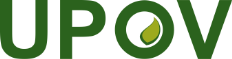 EInternational Union for the Protection of New Varieties of PlantsTechnical Working Party for Ornamental Plants and Forest TreesFiftieth Session
Victoria, British Columbia, Canada, September 11 to 15, 2017TWO/50/14Original:  EnglishDate:  September 15, 2017Test GuidelineCampanula
(TG/305/1)Hosta
(TG/299/1)Cordyline
(TG/317/1)Osteospermum
(TG/175/5)CharacteristicCorolla: main color of inner sideLeaf blade: color covering the largest surface areaLeaf: secondary colorRay floret: main color of middle partColor groupsfor groupingwhitewhitewhitewhiteColor groupsfor groupingpinklight yellowyellowyellowpurple redmedium yellowgreenorangepurpledark yellowredpinkbluelight greenpurpleredmedium greenbrownpurpledark greenblackishvioletblue green4.2to be numbered 4.2.1 and add new paragraph as 4.2.2 (see document TGP/7/5):“These Test Guidelines have been developed for the examination of vegetatively propagated varieties.  For varieties with other types of propagation the recommendations in the General Introduction and document TGP/13 “Guidance for new types and species”, Section 4.5 “Testing Uniformity” should be followed.”Char. 34to add explanation (to add limits within the scale of notes)Leading Expert:  to add example variety “Bridal Bouquet” for state 3 “strong”4.2to be numbered 4.2.1 and add new paragraph as 4.2.2 (see document TGP/7/5):“These Test Guidelines have been developed for the examination of vegetatively propagated varieties.  For varieties with other types of propagation the recommendations in the General Introduction and document TGP/13 “Guidance for new types and species”, Section 4.5 “Testing Uniformity” should be followed.”to be approved by TWO by correspondence4.2to be numbered 4.2.1 and add new paragraph as 4.2.2 (see document TGP/7/5):“These Test Guidelines have been developed for the examination of vegetatively propagated varieties.  For varieties with other types of propagation the recommendations in the General Introduction and document TGP/13 “Guidance for new types and species”, Section 4.5 “Testing Uniformity” should be followed.”to be approved by TWO by correspondence4.2to be numbered 4.2.1 and add new paragraph as 4.2.2 (see document TGP/7/5):“These Test Guidelines have been developed for the examination of vegetatively propagated and self-pollinated seed propagated varieties.  For varieties with other types of propagation the recommendations in the General Introduction and document TGP/13 “Guidance for new types and species”, Section 4.5 “Testing Uniformity” should be followed.”to be approved by TWO by correspondence1.to read “These Test Guidelines apply to all vegetatively propagated varieties of Alstroemeria L.”Char. 3to delete (+)Char. 4state 4 to read “throughout”Char. 5to add (+) and illustrationChar. 7to be indicated only as VGChar. 8to check whether to move “(silvery colored stripe excluded)” to Ad. 8to add asterisk (grouping characteristic)to read “… colors on outer side …” and improve explanation/illustrationsChar. 9to check whether to replace “silvery” to read “…. stripes”Char. 13to check whether “purple pink” in new color group (see TWO/50/4)Char. 17to read “Flower: height”Char. 18to replace “moderately” by “medium” in states 1 and 4Char. 23to read: “Outer tepal: main color of top zone of inner side (green area excluded)”Char. 25to read: “Outer tepal: main color of basal zone of inner side (green area excluded)”Char. 27to check whether to add explanation of marginal zoneChar. 28to read "Inner lateral tepal:…”to replace “moderately” by “medium” in states 2 and 4Char. 30to add (+) and explanation on “(tip excluded)” [Ad. 30]Char. 41to be indicated as QNto read “Filament: spots”to use a 5-notes scale (to add to have medium as middle point)Char. 42to check whether better illustrations to be provided8.1(a)to read “Unless otherwise indicated, all observations should be made on the first fully developed stem when 50% of the flowers are open.” (to use standard wording)8.1(b)to read "… should be made on leaves from the middle third…”8.1(c)to remove red underline from text in illustrations8.1(d)to read “…, the darker color …”Ad.2to read "…should be assessed at…”Ad.3to be deleted (illustration of color)Ad.7to read: “Leaf blade: attitude”to improve picture of state 5Ad.10to precise indication of end point or ray (beginning of corolla?)Ad.17to change color of arrows to increase contrast (red on pink)Ad.21states 3 and 7 to read small and large9.to read “Grunert, Ch., …” and to specify number of pages for TQ 4.2to add in vitro propagation to add seed propagatedTQ 5.1to include even notes and states of expressionTQ 1.1to check whether possible to add a second box to read “Alstroemeria L. and its hybrids” Char. 1to read “Plant: growth habit” with states “upright”; “semi-upright”; “rounded”; “spreading”Char. 2to read “Plant: branch attitude” with states “erect”; “semi erect”; “horizontal”; “spreading”Char. 3to add states 1 and 9 and example varietiesChar. 5to be deletedChar. 6, 7, 13, 15, 24, 28, 33, 35, 36to be indicated as PQChar. 6, 7, 8, 9, 13, 28, 32, 33to be observed as VGChar. 6, 7to invert order of states “yellow” and “green” (green first)Char. 7to add state 3 “orange” with example variety and renumberChar. 8to read “Stem: type of spine” to delete state 1 “absent”Char. 9to read “Stem: spine length”to have sates 1 to 5Char. 10to read:  “Plant: type” and move as char. 1to be indicated as QNto add (+) and explanation on time of observation to be added to grouping characteristicsto correct spelling in state 1 to read "deciduous”Char. 11to read “Leaf: length”Char. 13state 2 to read “circular”Char. 16to check whether RHS Colour chart is applicable on green leaved varietiesto be added to grouping characteristicsChar. 17to invert order of states “yellow” and “green” (green first)Char. 18state 1 “none” to be deletedChar. 19, 21to invert order of states “yellow” and “green” (green first)Char. 20, 22to be deletedChar. 24to add (+) and illustrations state 1 to read “absent or slightly curved”, state 2 “moderately curved”, state 3 “revolute”Char. 25to be indicated as QNto correct spelling “undulation”Char. 26to be indicated as MGto read “Stem: leaves per node”to be moved before characteristic 10Char. 27state 1 to read “solitary”Char. 31to replace indication of seasons (e.g. by number of flower bearing periods per growing cycle or other) and to check whether flowers appear on different woodsChar. 33to have states ovate, oblong and circularChar. 34to be indicated as QN with states 1 “absent or weak”, 2 “medium” and 3 “strong”Char. 35to read “Fruit: color of skin”Char. 36to add (+) and illustrationsto read “Fruit: shape of apex” 8.1to check whether to add (+) and illustrationsAd.15to improve illustrations (e.g. use photographs from Ad. 14)Ad.16explanation on main color to be consolidated with 8.1(e)Ad.30to check whether to provide better illustration Ad.35to read “… after removing wax …”Cover pageto include common name in Spanish “Calendula; Mercadela”4.2.2to read: “…for cross-pollinated seed-propagated varieties…”4.2.3to be deleted4.2.4to add:  “These Test Guidelines have been developed for the examination of cross-pollinated seed propagated and vegetatively propagated varieties.  For varieties with other types of propagation the recommendations in the General Introduction and document TGP/13 “Guidance for new types and species”, Section 4.5 “Testing Uniformity” should be followed.”Char. 2to check whether to add missing example varietiesChar. 3to add missing example varietiesChar. 4to be indicated as MS/VGChar. 11to read “Branch: number of flower heads”to add illustrationChar. 15to check whether to add missing example varietiesChar. 16to check whether to add missing example varietiesto add “Only varieties with Flower head: type: semi-double and double:…”Char. 18, 19to check whether to add missing example varietiesChar. 20to add (+) and illustrations of states “low” and “high”New Char. 21to read “Ray floret: cross-section” with explanation to be observed at mid-point and states of expression “moderately concave; weakly concave; flat; weakly convex; moderately convex”Char. 33to check whether state “brown” should be placed after “dark purple”8.1(a)to read "Observations should be made…” (delete “Unless otherwise indicated all”)8.1(b)to delete “typical”8.1(c)to delete “the typical”Ad.1to delete photographs and keep illustrations onlyAd.8to check whether to have state “oblong” as note (2) and state “oblanceolate” as note (3)Ad.11to read "…assessed including…” (no comma) “…open flowers and faded…” (no comma) and “Observations…” (spelling)9.to check whether to add literatureTQ 1.to add another box to indicate species name5.2, 5.4to add even notes and states of expression6.to replace “Flower head: type” with “Plant: height” (short / medium)4.2.2to read "These Test Guidelines have been developed for the examination of cross-pollinated seed propagated varieties and vegetatively propagated varieties. For varieties with …”5.3(a), (b)to invert the order of presenting color groups 2 and 3 to have following sequence: white>green>yellow green…to be included in TQ 5 Char. 2to add example variety “Highway mosaic” (note 3)Char. 3to add example variety “Splash Yellow” (note 5)Char. 5to delete (*)Char. 6to replace example variety “COL-06-076C” by "Carefree White"to add example variety for note (5) “Wizard Scarlet”Char. 7to add example variety “Glecom Orange Marmalade” (note 7)Char. 10to be deleted (illustration in Ad. to be re-used in Char. 12)Char. 12to delete “absent” from state (1) to read “very shallow”to display state (9) ‘very deep” and use illustration from Char. 10Char. 37to delete (*)to add example variety “Wizard Scarlet” (note 1); “Zigzag” note (2); “UF0843” note (3)8.1(c)to be replaced by 8.1 (e)8.1(e)state (1) to read “single colored or none”Ad.5in diagram to read “Leaf blade: width” (in diagram word “width” missing)Ad.10to use illustration for state (9) of Char. “Depth of incisions of margin”TQ. 4.2.1to add (b) Cross-pollination4.2.2to be displayed as 4.2.1 (reverse order of presentation)4.2.4to be renumbered 4.2.35.to include characteristics 1, 2 and 12 as grouping characteristics in section 5.35.2to add even states (full scale)5.3to add even states and full scale6.to replace “deep” with “medium”Cover pageto add “Coreopsis” as English common name and reflect in TQ.1.25.3to add char. 16 “leaflet…”ToCGeneral: to add example varietiesChar. 1to check whether semi-spreading is a useful state of expressionChar. 5states of expression to read “simple; simple and divided; divided” (delete “predominant”)to add explanation in Ad. 5 that some varieties have both types of leaves and the assessment of the characteristic should be made on the predominant type of leaf and that state “simple and divided” has no predominant type or similar amount of both types of leaves.Char. 20state 1 to read “below and at same level”to check whether state 4 to be renamed “far above”New char. 29to describe distribution of main color and re-number subsequence accordingly Char. 29to delete “the” in states 2 to 13 and 15to delete “in” in  states 4 to 13Char 31, 34to replace “striped” with “flushed”Char 38to be deletedChar 41to reduce scale to 5 states of expression (1 to 5)Char 42to check whether needed (covered by 41?)Char 43state 5 to read “blackish purple”8.1(a)to be moved to general paragraph under 8.1 8.1(d)to read “…on the inner surface”Ad.8to insert “For varieties with simple and divided leaves, the simple ones should be assessed.”Ad.17to insert “only observed on divided leaves”Ad.20to improve illustrations of states 2 and 3Ad.34to correct cross-reference (Ad. 31)Ad.40to improve illustrationsGeneralto remove all references to seed-propagated varieties 2.3to delete “Seed-propagated varieties: sufficient seed to produce 40 plants”4.2.2to read “These Test Guidelines have been developed for the examination of vegetatively propagated varieties.  For varieties with other types of propagation the recommendations in the General Introduction and document TGP/13 “Guidance for new types and species”, Section 4.5 “Testing Uniformity” should be followed5.3(e)to be deleted5.3(f)to be deleted5.3(g)to check whether to be added to TQ 5 (a new functionality in the TG template will be deployed soon to address this situation)Char. 4to have states “few” to “many”Char. 7to delete (+) (there is no Ad.7)Char. 21, 23, 25, 27, 37to correct formatting to read “RHS Colour Chart (indicate reference number)” on same cellChar. 23, 25, 27to read “Ray floret: color two”to delete “(if present)”Char. 24, 26, 28to add state 1 “none”Char. 29to explain “at mid-point” in Ad. 29to read “Ray floret: profile in cross section”Char. 29, 30, 31to move before char 21Char. 32to add (c) and (d)to be combined with Char. 33 and to have states “none”, “white”, “yellow”to be indicated as PQChar. 34to read “Only varieties with disc type: Daisy: Disc: color”Char. 36to add (c)8.1(a)to delete “typical” (2x)Ad.1to add additional explanation to the different states of expressionAd. 4to add illustrations of example varietiesAd.16to complete scale and to replace photographs with illustrationsAd. 29to add instruction “to be observed at mid-point”to read “Ray floret: profile in cross section”Ad.31to add illustration for note 1 “acuminate”8.3to be moved to 8.1 5.2to add even states7.3to be moved to section 5 when the template allows4.1.4to read “… to be made on 9 plants…”5.3to delete the color groups listed (they are the same as in Char. 49 and in TQ 5)Char. 4, 5to use the following order of colors: green>yellow green>orange>purple…Char. 6, 7, 11to be deletedChar. 8to have states “erect; semi erect; horizontal” (to deleted other states) and use notes 1 to 3Char. 12to read “Leaf: depth of sinus of primary division” (to delete rest of header)to read "Only varieties with Leaf: type of division of blade: entire:…”to be moved after Char. 10Char. 14to delete even states and renumber erect, semi erect and horizontal notes 1 to 3Char. 14 to 19to delete “Only varieties with divided leaves:”Char. 28to delete state (2) and move example variety to state (1) erectto merge states (3) and (4) to read (2) semi erectto merge states (5) and (6) to  become (3) horizontalto merge states from (7) to (9) to become (4) droopingChar. 39 to 61to add (f)8.1to provide original illustrations to the Office (improved image quality in final document to TC)8.1(d)at the broadest part.Ad.9to adjust font sizeAd.45to delete “perianth” from illustration on “perianth limb”Ad.48to correct cross-reference to Ad. 47TQ 6.to replace “spreading” with “semi-upright”4.1.4to read “… to be examined”to reduce number of plants to be observed for distinctness from 20 to 19 and from 40 to 384.2.3to read “… 2 off-types are allowed.”5.3to add color groups (white, yellow, orange, red, purple red, purple)Char. 2states 3 and 7 to read “narrow” and “broad”Char. 9, 12state “grey green” to read “medium blue green”Char. 9 to 11to check whether to read “... of inner side”Char. 10to delete “(d)”to display state (9) “very strong” without example varietyChar. 11to delete “(d)”to delete (+) and explanationChar. 13to display state (9) without example varietiesChar. 23, 25to capitalize first letter on Characteristic headerChar. 24to add example variety “Rana” for state “long”Char. 26to add (e)Char. 30, 31, 32, 40, 41, 42to be observed as “VG”Char. 34to adjust formatting of header (remove extra space after “Floral”)8.1(a)to read “…be made when the flowers in the middle third of the flowering part are open.”8.1(c)to read “Observations on the bract...” “…largest bract in the middle…”Ad.24to replace “flowering bract” with “floral bract”Ad.36to read "… when more than…”Ad.37to read "See Ad. 36”9.to add the total number of pages to reference “Rauh, W.”4.2.1to read “(b) Hybrid”to delete “(i) Population”to read “(c) Other (please provide details)5.1to add all states of expression5.2, 5.4, 5.5as in section 5.3 (d) for grouping characteristicsCover pageto add “Hardy Geranium” to common name 4.2.1to add “These Test Guidelines have been developed for the examination of vegetatively propagated varieties.  For varieties with other types of propagation the recommendations in the General Introduction and document TGP/13 “Guidance for new types and species”, Section 4.5 “Testing Uniformity” should be followed.”5.3(c)to add color group “whitish”5.3(f)Gr. 4 to read “dark pink”Char. 1to have states “upright; semi-upright; spreading; horizontal”Char. 10, 13to be moved before Char. 9 and 12, respectivelyto state “none” to be deleted from “distribution” characteristics and included in Chars. 9 and 12 (secondary and tertiary colors)Char. 26to have state “green” as note (1) and “yellow green” as note (2)to revise order of colors (e.g. to have purple states of expression before brownChar. 28to capitalize “Inflorescence”Char. 29state 4 to read “downwards” (to delete “slightly”)Char. 32to read “…flower type: double…” (add semi-colon after “type”)Char. 33to add new explanation in 8.1 applicable to Chars 33 to 48 to read “In double flowered varieties to be observed on the outer whorl of petals”8.1(a)to become a standalone paragraph under 88.1(b)to delete “Observations are not made on the basal leaves of the plant.”8.1(c)to read “…, the darker color …”8.1(f)to read “…the inner surface…, the darker color…”Ad. 1to delete illustration for state (3) and reorder to provide original illustrations to the UPOV Officeto correct “upright” without capital letterAd.5to read “Observe the leaf…”Ad.6to read “Observe at …”Ad.29state (4) to read “downwards” (to delete “slightly”)Ad.30to read “…has petaloids in addition to…”Ad.34to remove underlining from states of expression 4 and 5Ad.43to correct cross-reference (to be renumbered Ad. 40Ad.45to read “See Ad. 42”Ad.47, Ad.48to read: “Only observe this characteristic when characteristic 46 is observed to be weak or higher, and only to apply to the conspicuous part of the vein.”TQ 1.1to be renamed “Genus”to add additional box for indication of “Species”TQ 1.2to replace “Crane’s Bill” by “Hardy Geranium”TQ 4.2.1to add boxes for “Seed-propagated” varietiesTQ 5.1to display example varieties in Char. 1TQ 5.2to include even states of expression and respective notesTQ 5.6state 4 to read “downwards” (to delete “slightly”)2.2to read “The material is to be supplied in the form of plants capable of expressing all characteristics in the first growing cycle.”3.1.1to read “… normally be one…”3.1.2to be deleted3.1.3to be deleted4.1.6to be deleted4.2.1to add:  “These Test Guidelines have been developed for the examination of vegetatively propagated varieties.  For varieties with other types of propagation the recommendations in the General Introduction and document TGP/13 “Guidance for new types and species”, Section 4.5 “Testing Uniformity” should be followed.”5.3(c), (e)to check whether to be removed (color groups – already appear in T.o.C.)Char. 2to add example varieties for all speciesto provide explanation on the different groups of example varietiesto underline first part of characteristic headerChar. 5to add state of expression “green and black” (5) and add example variety “Napo”Char. 6to check whether to split into two characteristics (1) QL absent/present and (2) QN number of lenticelsstate 4 to read “many”Char. 7example variety for state 2 to read “Bergfink”Char. 8to delete (*)Char. 9, 10to be indicated as MS/VGChar. 14example variety for state 2 to read “Hamburg”Char. 15to add note (c)Char. 16to add note (d)Char. 17to have state of expression “yellow” as note (5) (after green)to add note (d)to add new state of expression “purple”to delete state “not visible”Char. 18to add state “absent”to add states “purple”; “green”to deleted state “white and yellow”to delete “only” in states “white only” and “yellow only”to add note (d)Char. 19to check whether to add (*) (grouping characteristic)to read “Leaf blade: area of secondary color” with states “absent or very small” to “very large”Char. 24example variety for state 4 to read “H2002”Char. 25 to 44to add explanation on when to be observed and which inflorescence to be observed (primary inflorescence, main stem?)Char. 26to read “Inflorescence: width” Char. 27to be indicated as QNChar. 28to underline introductory part of the characteristic headerChar. 29to delete restriction (the characteristic should be observed for all varieties) to add photographs to illustrate flattened type inflorescence densityChar. 30to be indicated as MG/MSChar. 31to delete (+) and explanationChar. 31, 32, 33, 34, 35to read “Sterile flower:” (singular)Char. 34to replace example varietiesChar. 37state (1) to read “absent or weak”Char. 40to be deleted (information provided in subsequent characteristic)Char. 41to be indicated with (*)  and to be included as grouping characteristicChar. 42state “absent” to read “none”to delete (+) and illustrationto delete state “blue”Char. 43to be deletedNew char. 43to read  “Sterile flower: distribution of secondary color or inner side of sepal” with states “distal part” “marginal zone”  “central zone” “at base” and “ throughout”New char. 44to read: “Sterile flower: pattern of secondary color of inner side” with states “solid; flush; and irregular”Char. 45to be deletedChar. 46to check characteristic (improve explanation on characteristic expression)Char. 47to check characteristic header according to the different “types” to be createdto read “… red color at aging” (replace “senescence”)8.1(d)1st paragraph to be deleted2nd to read “… the darker color…”Ad.4to improve indication of fasciation in the photographAd. 19to check whether to be deleted (not appropriate to use photographs to illustrate intensity of colors)Ad. 23to check spelling “petiole”Ad. 28to replace photographs by illustrationsAd. 30to read “The observations should…”Ad. 31to be deletedAd. 33state (3) to read “emarginated” (as in Char. 33)Ad. 35to improve illustration for state (2)Ad. 42to be deleted (not suitable to illustrate colors)TQ. 1.2to add name box for species5.6to  be deleted5.8to be deleted5.13to be deletedCover pageto add in box “and Macropidia (Hook) Druce”to add under alternative names “Macropidia fuliginosa – Black Kangaroo Paw”2.3to read “10 plants”5.3to add char. 10, 18, 23 as grouping characteristicsToCto check currency of example varietiesChar. 1, 3, 4, 12, 15, 16to add MG to method of observation Char. 5to check whether to improve wording for state 3to check whether to add illustrationsChar. 6to check whether to add illustrationsChar. 7state “grey green” should be ordered after “purplish green”to add (+) and explanationChar. 8to reduce to 3 states (1, 2, 3)Char. 9states to read “absent or weak, medium, strong”Char. 10to be combined with Char. 11 and have states “absent (1), primary (2), secondary (3), tertiary (4)”Char. 12to add (+) and explanationChar. 14to complete header with standard text “(indicate reference number)”Char. 15, 16to add (+) and illustrationChar. 18to order states of expression pink>red (swap current order)to add state “black”Char. 19to read “Perianth tube: hair: number of colors”Char. 20to read “Perianth tube: hairs: color of upper third”to complete header with standard text “(indicate reference number)”Char. 21to read “Perianth tube: hairs: color of middle third”to replace with color groupsChar. 22to add notes 3, 2, 1 and reverse the order of states of expressionto check whether 3 states are sufficientChar. 24to be indicated as QLChar. 25to complete header with standard text “(indicate reference number)”8.to add 	“8.  Explanations on the Table of Characteristics
8.1  Explanations covering several characteristics
All observations should be made at the time of full flowering.”and re-number Explanations covering individual characteristics to 8.2Ad.11to check whether to improve illustrationsAd. 24to improve illustrations9.to add reference for Macropidiato update reference to Australian Cultivar …to read “Marchant et al., …”TQ 4.to be completedTQ 5.to add Char. 10, 18 and 23 as grouping characteristics in section 5.3to include full states of expressionTQ 6.to be completedTQ 7.3to add photographs3.4, 4.2.2to adjust number of plants to 6 and use standard wording4.1.4to use standard wording from TG template (“…one off—type is allowed…”)5.3(c)to add color groupChar.1to read “Time of bud burstto move before Char. 34to add states of expression:  1 to 9 or 1 to 5Char.2state 2 to read “semi-upright”to have notes 1 to 3Char.3to be moved as Char. 1Char.7to have states low to highChar.9to be indicated as QNChar.10, Char.11to be combinedto read “Leaf blade: anthocyanin coloration” with states “absent”, “along margin” “central” and “throughout”New char. 14to describe variegation (with JP)Char.14to have states 1 to 5Char.15to read “Plant: number of thyrses” or “Plant: number of flowers per thyrse”Char.17to have scale from short to long with notes (revert current order)New char.New characteristic 20 to read “Flower bud: extent of anthocyanin coloration” with 3 states low, medium, high, and renumber subsequent characteristicChar.20to correct spelling “anthocyanin”to check whether 9 states is appropriateChar.21to reduce scale to 1, 2, 3Char.22, 23, 24to read “… inner side …”Char.26to use scale weak, medium, strongChar.29state 3 to read “large”Char.30to check whether other states of expression between ellipsoid and globularChar.32, 33to check whether to be indicated as QN and have states “absent or very shallow”, “shallow”, “deep”Char.35to be deleted8.1to specify time of assessment of characteristicsAd.2to have states 3 upright, 5 semi-upright, 7 spreadingTQ 5.1to reflect change in ToCTQ 5.2, 5.7to add all states of expressionnew 1 “Lip: shape”to read “Lip: fusion of lobes to apical lip” with states either- free (1); slightly (2); moderately (3);  strongly (4); completely fused (5)or- free; up to a quarter of length; up to half the length; up to three quarters of length; full lengthAd. new 1to add indication of apical/lateral lobes in variety with fused lobes (arrowsnew 2 “Lip: shape of pseudopeloria”to read: “Lip: type of fused lobes” (to check whether “extension/prolongation”)Char. 70to add new state 7 “obovate” (F: obovale, G: verkehrt eiförmig, S: oboval) with example variety “Nobby’s Amy” and renumber subsequent states to 8 and 9Char. 76to delete repeated example variety “SOGO F-1016” (in both states of expression where it appears)4.2.2to confirm uniformity standards according to the types of propagation considered (seed-propagated varieties?)4.2.3to add: “These Test Guidelines have been developed for the examination of vegetatively propagated varieties and seed-propagated self-pollinated varieties.  For varieties with other types of propagation the recommendations in the General Introduction and document TGP/13 “Guidance for new types and species”, Section 4.5 “Testing Uniformity” should be followed.”5.3to add Char. 16 “Flower: type” as grouping characteristicToCto check whether to suggest as method of observation those currently being used by the Leading Expert and Interested ExpertsChar. 15state 1 to read “very thin”Char. 16to add (+) and explanationto check whether to add state of expression “semi-double”Char. 18to use scale from short to tallChar. 19to restrict observations to semi-double and double flowersChar. 20to read “center” (US spelling)Char. 23to check whether to add (+) and illustrations for states low and highto add example varietiesAd. 1to read: “… top of the tallest flower.”TQ 1to add box for “species name”to delete 1.2.1 and 1.2.2TQ 4.2.2(a)to read “corms”TQ 5to add Char. 25 (used as grouping characteristic in section 5.3)to add 5.4, 5.5 and 5.8 as grouping characteristics in section 5.3)to add even notes and states of expression in 5.1 and 5.65.8(26)state “other” to be ordered last in list after state “basal quarter” 6.to provide example characteristic and states of expression7.to add standard text in case a photograph of the variety is requiredSubjectRelevant document(s)*Coleus (Plectranthus scutellarioides (L.) R. Br.)TG/SOLEN_SCU
(proj.3)*Grevillea (Grevillea R. Br. corr. R. Br.)TG/GREVI(proj.6)*Guzmania (Guzmania Ruiz et Pav.) (Revision)TG/182/4(proj.3)*Hardy Geranium (Geranium L.)TG/GERAN(proj.3)*Oncidium (Oncidium Sw.; xOncidesa Hort.; xIonocidium Hort.; xZelenkocidium J.M.H.Shaw.) (Partial Revision)TG/283/1, TWO/50/6SubjectRelevant document(s)*Alstroemeria (Alstroemeria L.) (Revision)TG/29/8(proj.2)Berberis (Berberis L.) (Revision)TG/68/4(proj.1)*Calendula (Calendula L.)TG/CALEN(proj.2)*Coreopsis (Coreopsis L.)TG/COREO(proj.1)Eustoma (Eustoma grandiflorum (Raf.) Shinners) (Revision)TG/197/1*Gazania (Gazania Gaertn.)TG/GAZAN(proj.2)*Hydrangea (Hydrangea L.) (Revision)TG/133/5(proj.2)*Kangaroo Paw (Anigozanthos Labill.) (Revision)TG/175/4(proj.1)Lagerstroemia (Lagerstroemia L.) (Revision)TG/95/4(proj.1)Narcissus (Narcissus L.) (revision)TG/87/2*Phalaenopsis (Phalaenopsis Bl.) (Partial Revision)TG/213/2, TWO/50/7Portulaca (Portulaca oleracea L.) (Revision)TG/242/1Ranunculus (Ranunculus L.)TG/RANUN(proj.1)*Zinnia (Zinnia L.)TG/ZINNIA(proj.7)Amaryllis (Hippeastrum Herb.) (Revision)China-rose (Hibiscus rosa-sinensis L.)Eucalyptus (Eucalyptus L'Hér.) (partial revision)Lavender (Lavandula L.) (Partial revision)Paphiopedilum (Paphiopedilum Pfitzer)Poinsettia (Euphorbia pulcherrima Willd. ex Klotzsch) (revision)SpeciesBasic Document(s)Leading expert(s)*Coleus (Plectranthus scutellarioides (L.) R. Br.)TG/SOLEN_SCU
(proj.3)Mr. Takayuki Mikuni (JP)*Grevillea (Grevillea R. Br. corr. R. Br.)TG/GREVI(proj.6)Mr. Nik Hulse (AU)*Guzmania (Guzmania Ruiz et Pav.) (Revision)TG/182/4(proj.3)Mr. Henk de Greef (NL)*Hardy Geranium (Geranium L.)TG/GERAN(proj.3)Ms. Elizabeth Scott (GB)*Oncidium (Oncidium Sw.; xOncidesa Hort.; xIonocidium Hort.; xZelenkocidium J.M.H.Shaw.) (Partial Revision)TG/283/1, TWO/50/6Mr. Kenji Numaguchi (JP)SpeciesBasic Document(s)Leading expert(s)Interested experts (States/Organizations) *Alstroemeria (Alstroemeria L.) (Revision)TG/29/8(proj.2)Mr. Henk de Greef (NL)AU, CA, KR, JP, MX, NZ, QZ, ZA, OfficeBerberis (Berberis L.) (Revision)TG/68/4(proj.1)Mr. Kévin Daubigney (FR)CA, PL, QZ, Office
*Calendula (Calendula L.)TG/CALEN(proj.2)Mr. Koji Nakanishi (JP)DE, GB, KR, MX, QZ, ZA, Office*Coreopsis (Coreopsis L.)TG/COREO(proj.1)Mr. Peter Baker (GB)AU, CA, DE, FR, JP, KR, MX, NZ, QZ, OfficeEustoma (Eustoma grandiflorum (Raf.) Shinners) (Revision)TG/197/1Mr. Kenji Numaguchi (JP)DE, KR, QZ, Office*Gazania (Gazania Gaertn.)TG/GAZAN(proj.2)Mr. Adriaan de Villiers (ZA)AU, DE, GB, JP, KR, MX, NZ, QZ, CIOPORA, Office*Hydrangea (Hydrangea L.) (Revision)TG/133/5(proj.2)Mr. Kévin Daubigney (FR)AU, CA, DE, JP, KR, MX, NZ, QZ, ZA, CIOPORA, Office*Kangaroo Paw (Anigozanthos Labill.) (Revision)TG/175/4(proj.1)Mr. Nik Hulse (AU)DE, GB, JP, KR, NZ, QZ, OfficeLagerstroemia (Lagerstroemia L.) (Revision)TG/95/4(proj.1)Mr. Kévin Daubigney (FR)AU, JP, KR, QZ, OfficeNarcissus (Narcissus L.) (Revision)TG/87/2Ms. Hilary Papworth (GB)JP, KR, MX, NL, PL, QZ, Office*Phalaenopsis (Phalaenopsis Bl.) (Partial Revision)TG/213/2, TWO/50/7Mr. Henk de Greef (NL)AU, JP, KR, QZ, OfficePortulaca (Portulaca oleracea L.) (Revision)TG/242/1Ms. Andrea Menne (DE)JP, MX, NL, QZ, OfficeRanunculus (Ranunculus L.)TG/RANUN(proj.1)Mr. Tetsuya Takahashi (JP)DK, KR, QZ, CIOPORA, Office*Zinnia (Zinnia L.)TG/ZINNIA(proj.7)Mr. Jose Mejía Muñoz (MX)CN, FR, GB, IL, JP, KR, NL, QZ, OfficeSpeciesBasic
Document(s)Amaryllis (Hippeastrum Herb.) (Revision)TG/181/3China-rose (Hibiscus rosa-sinensis L.)NewEucalyptus (Eucalyptus L'Hér.) (Partial Revision)TG/296/1Lavender (Lavandula L.) (Partial Revision)TG/194/1Paphiopedilum (Paphiopedilum Pfitzer)NewPoinsettia (Euphorbia pulcherrima Willd. ex Klotzsch) (Revision)TG/24/6